Temat: Maj miesiącem Maryi Niech będzie pochwalony Jezus Chrystus!Kochane starszaki, pozdrawiam Was serdecznie i zapraszam na kolejną katechezę.MODLITWANa początek  poprośmy Matkę Bożą, aby była dzisiaj z nami i odmówcie modlitwę Zdrowaś Maryjo prosząc , aby jak najszybciej skończyła się epidemia koronowirusa, by  można było wrócić do przedszkola, a także prośmy za naszą kochaną Ojczyznę Polskę, Maryja jest jej Królową.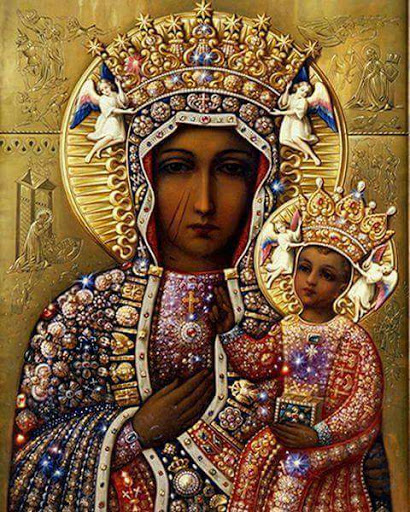 A teraz proszę obejrzyjcie filmik:  Majowe spotkania z Matką Bożą DOMINIKhttps://www.youtube.com/watch?v=t-cuHEYk-kkWiecie już, że stolicą naszej Królowej jest  Jasna Góra w Częstochowie. Maryi naszej Mamie i Królowej oddajemy cześć w sposób szczególny w maju, gdzie już sama przyroda, swoim pięknem wyśpiewuje Jej hymny pochwalne. My również przez cały miesiąc maj, pragniemy Ją chwalić i codziennie powtarzać, że Ją bardzo kochamy. Dlatego gromadzimy się w kościołach lub przy kapliczkach, aby śpiewać Litanie Loretańską. Was, moje kochane przedszkolaki, również do tego zachęcam. Proszę obejrzeć: Kapliczka Matki Bożejhttps://www.youtube.com/watch?v=cLVYN8Gjc2YZaśpiewajcie Litanie: https://www.youtube.com/watch?v=bgQmgiQGDsUDla chętnych film:-  Najświętsza Maryja Panna - z serii "O Świętych dla dzieci"     https://www.youtube.com/watch?v=SSAaGrG1V-k- Mocni w duchu na żywo codziennie     https://www.youtube.com/watch?v=wi7xWrMbwlIObraz do pokolorowania: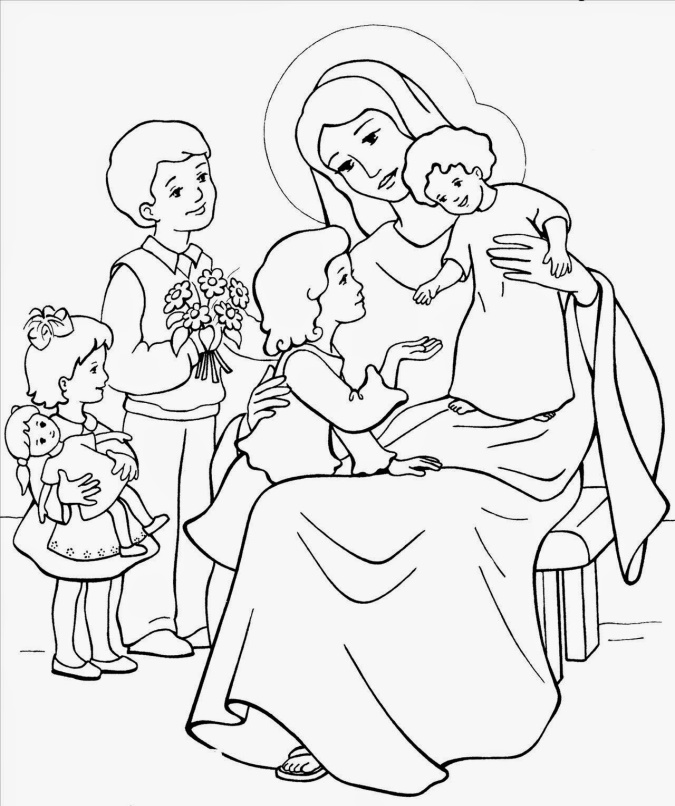 